LOGOPEDIA – ćwiczenia języka                      poniedziałek, 03.03.2020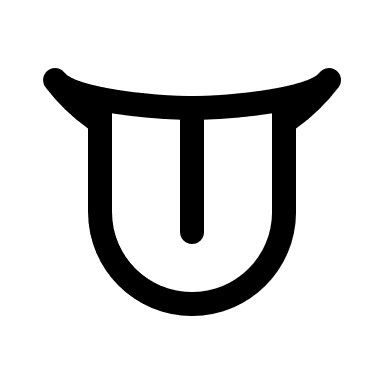 Wysuwamy do przodu i chowamy szeroki język.Wysuwamy do przodu i chowamy wąski język.Wysuwamy do przodu język i zmieniamy z szerokiego na wąski.Robimy rurkę z języka.Robimy ,,łyżkę”, szeroki język zaginamy na brzegach do góry.Wysuwamy język i robimy kolejno: szeroki, wąski, rurka, łyżka.Powtarzamy ćwiczenie nr 6 z poniedziałku.Wysuwamy język i dotykamy kącików ust. Wysuwamy język i dotykamy górnej i dolnej wargi.10.Oblizujemy językiem górną wargę, w prawo i w lewo.     11.Oblizujemy językiem dolną wargę, w prawo i w lewo.     12.Oblizujemy językiem wargi dookoła, w lewo i w prawo.Każde ćwiczenie wykonujcie przez 30 sekund. Powtarzamy trzy razy.                                                                                                   Powodzenia 